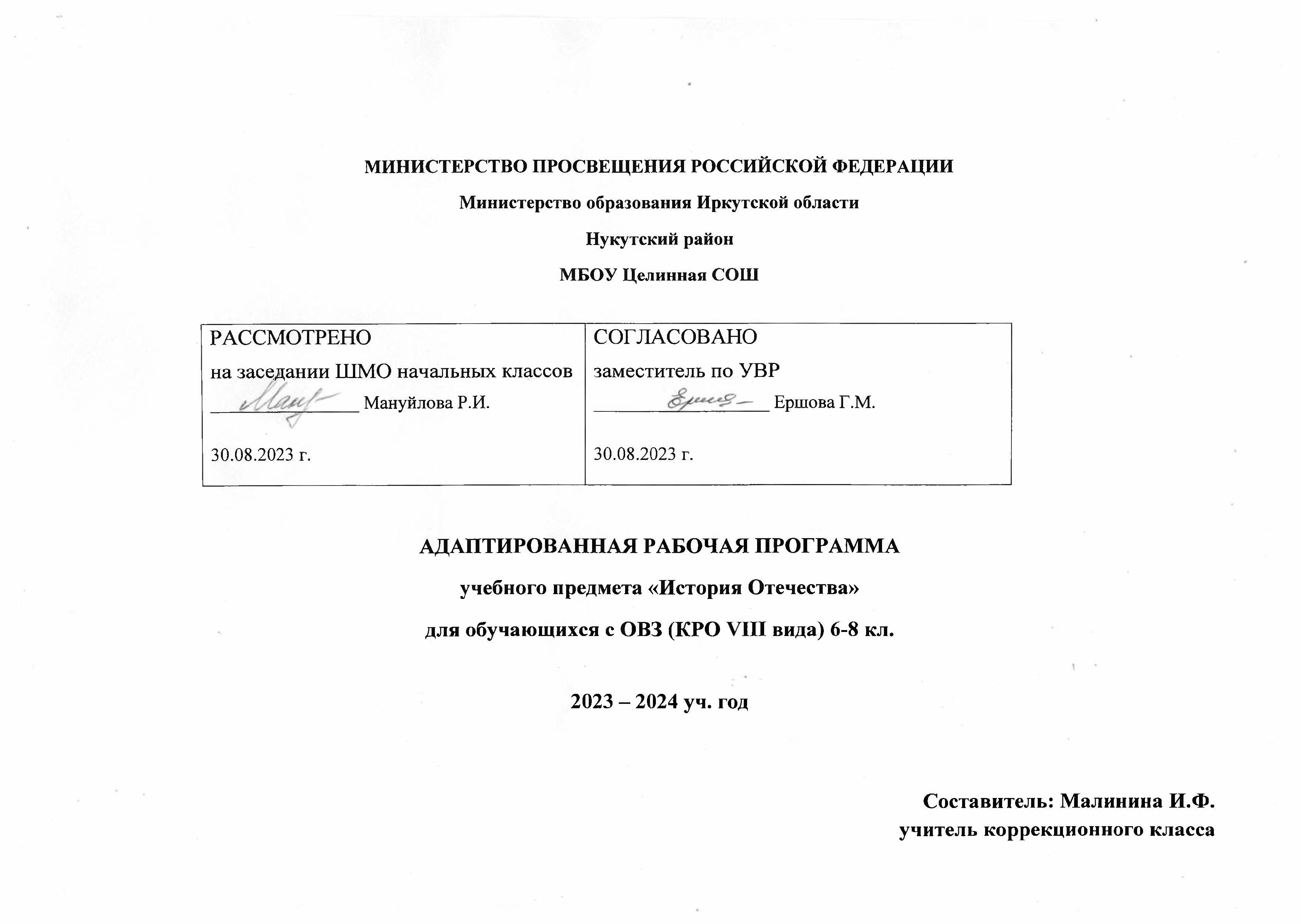 1.Пояснительная запискаРабочая программа составлена на основе федерального государственного образовательного стандарта образования обучающихся с умственной отсталостью (интеллектуальными нарушениями); рабочей программы для обучающихся с интеллектуальными нарушениями. 5-9 кл. Мир истории. История Отечества. Авторы: Якубовская Э. В., Шишкова М. И., Бгажнокова И. М Учебники:И. М Бгажнокова, Мир истории. 6 класс: учебник для общеобразовательных организаций, реализующих адаптированные основные обшеобразовательные программы.- М.: «Просвещение», 2018г-2021г.Бгажнокова И.М. История Отечества 7 класс. Учебник для общеобразовательных организаций реализующих адаптированные основные общеобразовательные программы.-М.: «Просвещение», 2018 — 2021 г.Бгажнокова И.М. История Отечества 8 класс. Учебник для общеобразовательных организаций реализующих адаптированные основные общеобразовательные программы.-М.: «Просвещение», 2018 — 2021 г.Бгажнокова И.М. История Отечества 9 класс. Учебник для общеобразовательных организаций реализующих адаптированные основные общеобразовательные программы.-М.: «Просвещение», 2018 — 2021 г
Пропедевтический курс «Мир истории» предназначен для обучающихся 6 класса, изучающих историю первый год.В основу разработки пропедевтического курса «Мир истории» (пропедевтика) положено научное исследование Л.В. Смирновой, которая выявила, что представления об окружающем мире и сведения исторического содержания (до начала обучения) у учащихся 6 класса носят разобщенный, фрагментарный характер. Дети не могут точно назвать страну, край, область, в которой живут, смешивают понятия столица, главный город края, области, не представляют состав числа во временных границах века, не умеют объяснить, кто такие предки, потомки, что такое кочевой или оседлый образ жизни, настоящее, прошлое и многие другие понятия. Цель программы: подготовить обучающихся к усвоению курса «История Отечества» в VII – IX классах.Для достижения поставленной цели решаются следующие задачи:― формирование первоначальных представлений об особенностях жизни, быта, труда человека на различных исторических этапах его развития;― формирование первоначальных исторических представлений о «историческом времени» и «историческом пространстве»;― формирование исторических понятий: «век», «эпоха», «община» и некоторых других;формирование умений работать с «лентой времени»;формирование умения анализировать и сопоставлять исторические факты; делать простейшие выводы и обобщения;воспитание интереса к изучению истории.2. Общая характеристика учебного предметаИстория в школе для детей с нарушением интеллекта рассматривается как учебный предмет, в который заложено изучение исторического материала, коррекционное воздействие изучаемого материала на личность ребенка, формирование личностных качеств гражданина, подготовка подростка с нарушением интеллекта к жизни, социально-трудовая и правовая адаптация в обществе.Программа учитывает особенности познавательной деятельности детей с ограниченными возможностями здоровья; направлена на всестороннее развитие личности воспитанников, способствует их умственному развитию, обеспечивает гражданское, эстетическое, нравственное воспитание. Содержание обучения имеет практическую направленность.В программе основным принципом является принцип коррекционной направленности в обучении, принцип воспитывающей и развивающей направленности обучения, принцип научности и доступности обучения, принцип систематичности и последовательности в обучении, принцип наглядности в обучении, принцип индивидуального и дифференцированного подхода в обучении и т.д.При проведении уроков используются методы:Словесные - рассказ, объяснение, беседа, работа с учебником и книгой, ;Наглядные - наблюдение, демонстрация;Практические – упражнения, работа с исторической картой, картиной, схемами.Проблемный;Частично-поисковый;Исследовательский;Занятия проводятся в классно-урочной форме.Типы уроков:Урок сообщения новых знаний (урок первоначального изучения материала);Урок обобщения и систематизации знаний (повторительно-обобщающий урок);Урок проверки и оценки знаний, умений и навыков (контрольно-проверочный урок);Комбинированный урок.При проведении урока применяются ТСО: фрагменты кино, мультфильмов, мультимедиа, музыкальные фрагменты.Для контроля ЗУНов воспитанников применяются тестовые, самостоятельные работы.Знания и умения учащихся оцениваются за учебную четверть и за год. При выставлении итоговой оценки учитывается как уровень знаний учащихся. Основанием для выставления итоговой оценки служат: результаты наблюдений учителя за повседневной работой ученика, устного опроса, тестовых и самостоятельных работ.На изучение регионального компонента отводится не менее 10% учебного времени.С целью сохранения и укрепления здоровья учащихся применяются элементы здоровьесберегающей технологии В.Ф. Базарного: физкультминутки, динамическая смена поз, упражнения по коррекции и охране здоровья.3. Описание места учебного предмета в учебном планеПредмет «Мир истории» относится к образовательной области «История России» и рассчитан на 1 год обучения.Программа предусматривает следующее количество часов в год: 6 класс – 2 часа – 34 учебных недели – всего 68 часов.Планируемые результаты6 классЛичностные результатыМинимальный уровень:●	уметь последовательно отвечать на вопросы по основным темам, выбирать правильный ответ из ряда предложенных вариантов (заданий);●	уметь слушать учителя, самостоятельно выполнять предложенные виды заданий;●	использовать помощь учителя при выполнении учебных задач, уметь самостоятельно исправлять ошибки;●	усвоить элементы контроля учебной деятельности (с помощью памяток, инструкций, опорных схем);●	адекватно реагировать на оценку учебных действий.Достаточный уровень:●	понимать содержание учебных заданий, выполнять их самостоятельно или с помощью учителя;●	владеть элементами самоконтроля при выполнении заданий;●	владеть элементами оценки и самооценки.Предметные результатыМинимальный уровень:●	знать исторические события на уровне их понимания;●	использовать часть понятий в активной речи.Достаточный уровень:●	удовлетворительно знать основные понятия и иметь представления по всем разделам программы, использовать их в самостоятельной речи, в пересказах, в ответах на вопросы;●	участвовать в диалогах и беседах по основным темам программы.●	высказывать собственные суждения и личностное отношение к изученным темам;●	проявлять интерес к изучению истории.7 классЛичностные результаты:●	проводить сравнения, находить признаки сходства и различия;●	уметь самостоятельно выполнять задания по учебнику и в тетради;●	уметь самостоятельно составлять рассказ по плану в учебнике;●	уметь объяснять значение новых понятий и слов;●	уметь самостоятельно устанавливать прямые и обратные связи между датами и событиями;●	уметь самостоятельно излагать контекст исторических событий по иллюстрациям, плану, ленте времени, картам.Предметные результатыМинимальный уровень:●	объяснять значение слов и понятий в контексте изучаемых тем;●	устанавливать (по вопросам учителя) причины:–	возникновения языческих верований;–	возникновения разнообразных видов труда;–	возвышения среди племён отдельных личностей;–	объединения племён;–	возникновения государства;–	крещения Руси;–	распада Киевской Руси;●	знать названия городов: Киев, Новгород, Владимир, Суздаль;●	знать исторические имена (3–5 имён);●	знать главные исторические события: от Крещения Руси до Куликовской битвы.Достаточный уровень:●	объяснять значение словарных слов и понятий;●	устанавливать причины:–	возникновения языческих верований и обрядов;–	развития ремёсел, торговых отношений, культуры;–	возникновения государства, его структуры, функций;–	развития православия, смены языческой культуры на христианскую;–	распада КиевскойРуси;–	возникновения религии, торговли, межгосударственых связей России (IX–XVII вв.);–	захватов чужих земель, войн между племенами, народами, государствами;–	освободительных войн между государствами;–	возвышения и укрепления Московского государствапри Иване Грозном;–	смутного времени и народных волнений;–	возникновения и укрепления сословий в Российском государстве;●	описывать:–	образ жизни восточных славян, места расселения;–	отдельных исторических лиц (Игорь, Ольга, Владимир Красное Солнышко, Иван Грозный, Борис Годунов, Лжедмитрий и др);●	знать названия древних городов Руси (3–6 названий);●	знатьосновные события периодов:–	IX в. – первое Древнерусское государство;–	X в. – крещение Руси;–	XI в. – расцвет Русского государства при Ярославе Мудром;–	XI–XIII вв. – расцвет культуры древней Руси;–	XI–XV вв. – раздробленность русских земель,монгольское нашествие,свержение Золотой Орды;–	XVI–XVII вв. – объединение земель вокруг Москвы, эпоха Ивана IV,смутное время, Земский собор 1613 г.,развитие сословных отношений.8 классЛичностные результаты:●	объяснять значение слов и понятий;●	по датам определять век;●	составлять план для ответов, опираться на словарь, выделять смысловые понятия по темам разделов;●	составлять план для ответов с включением опорных слов и понятий;●	самостоятельно работать с картой;●	объяснять смысл прочитанного.Предметные результатыМинимальный уровень:●	объяснять значение слов и ключевых понятий по каждой теме;●	по вопросам учителя устанавливать причинно-следственные связи в важных общественных явлениях:–	отмена крепостного права;–	изменение деятельности судов;–	доступ простых людей (наряду с богатым сословием) к участию в работе земских (волостных) собраний, городской думы и др.●	читать короткие отрывки из произведений писателей и поэтов второй половины XIX в.;●	описывать содержание картин, иллюстрирующих быт, нравы, внешний облик персонажей из указанного периода истории (В. В. Верещагин, В. Г. Перов, И. Н. Крамской, Н. Н. Ге и др.).Достаточный уровень:●	устанавливать причины:–	борьбы за престол между Софьей и Петром I;–	возникновения волнений и бунта стрельцов;–	поездки Петра I и представителей дворянства на учебу за границу;–	введения Петром I новшеств в жизнь российского общества;–	создания новой столицы России;–	деятельности Петра I по просвещению народа;–	создания «Наказа» Екатерины II;–	благополучия общества и международного признания России в период правления Екатерины Великой;●	анализировать и сравнивать деятельность Петра I и Екатерины II на благо Российского государства;●	описывать:–	личностные характеристики и деловые качества исторических персонажей: Петра I, Софьи, Екатерины II;–	быт и нравы в обществе, принятые в период правленияПетра I, Анны Иоанновны, Екатерины II;–	прогрессивные действия, направленные на укрепление государства, развитие образования, культуры;●	знать следующие хронологические сведения:–	период правления Петра I (1682–1725);–	основание Петербурга (1703);–	период царствования Екатерины II (1762–1796);●понимать значение отмены в России крепостного права;●	уметь ответить на вопросы:–	об основных положительных явлениях периода правления Александра II;–	о праве крестьян открыто разрешать свои дела на сельском сходе;–	о введении судов «скорых, правых, милостивых, равных для всех»;–	об устранении сословных различий при выборе членовземских собраний, городской думы;–	об обустройстве железных дорог, увеличении их количества в европейской части России;–	об основных положительных явлениях периода правления Александра III: финансовом и экономическом укреплении России;–	о поиске надёжных союзников (Франция) против союзаГермании, Австрии, Италии;–	об укреплении армии и флота;●	знать имена (3–5) представителей пауки, культуры;●	объяснять причины снижения уровня развития экономики, неравномерности ее развития по следующим ключевым явлениям истории начала XX в.:–	привлечение иностранного капитала для разработки прибыльных отраслей – нефтяной, угольной, железодобывающей и др.;–	частые внешние займы, высокий процент платежей по долгам;–	война с Японией за право присутствия России на Дальнем Востоке;–	аграрные беспорядки, требования увеличить земельные наделы, погромы помещичьих хозяйств;–	усиление общественного влияния со стороны революционных партий и движений, итоги революции 1905–1907 гг.;–	Первая мировая война;●	связно описывать сюжетные картины и фотографии, иллюстрирующие эпизоды Русско-японской войны, выступления пролетариата против самодержавия, портреты Николая II, членов его семьи и др.●	знать имена (фамилии) ключевых исторических персонажей периода Новой истории (Николай II, Николай Александрович Романов, Александра Фёдоровна (императрица), их дети: Ольга, Анастасия, Татьяна, Мария, цесаревич Алексей).9 классЛичностные результаты:●	работать с картой;●	высказывать свое отношение к изучаемым событиям;●	принимать участие в обсуждении вопросов на уроке;●	уметь составлять краткие рассказы-описания к иллюстрациям в учебнике, раскрывать в устной речи эмоциональную составляющую изображений;●	уметь объяснять значения новых слов и понятий, использовать их в ответах, рассказах, описаниях;●	уметь самостоятельно делать выводы.Предметные результатыДостаточный уровень:● объяснять причины:–	начала революции;–	образования многочисленных политических партий, их соперничества за власть;–	начала гражданской войны и интервенции;–	введения нэпа;●	знать наиболее яркие событияXX–XXI века, исторических персонажей;●	объяснять:–	предпосылки и причины Великой Отечественной войны (1941–1945);–	причины неудач Красной армии в начальный период воины;–	меры советского правительства против военной агрессин Германии;●	описывать в устной речи портреты исторических деятелей, военачальников, героев фронта и тыла, приводить примеры из литературных произведений;●	показывать на карте места военных событий и фронтовой славы советских войск;●	по вопросам учителя обобщать политические и экономические итоги Великой Отечественной войны, их последствия для мирового сообщества;●	знать даты начального периода войны, битвы за Москву, Сталинград, даты переломных событии войны (Курск, Ленинград и др.);●	ориентироваться в:–	основных направлениях восстановления и развития народного хозяйства СССР после 1945 г.;–	причинах усиления идеологического воздействия культа Сталина и Коммунистической партии на все сферы жизни человека;–	причинах холодной войны и гонки вооружений;–	положении СССР на международной арене;●	объяснять по вопросам учителя причины развенчания культа Сталина, начала «оттепели», противоречивого характера преобразований, частой смены власти после Н. С. Хрущёва;●	объяснять по вопросам учителя причины кризисных явлений в экономике, социальной сфере, внешней политике СССР, приведшие к перестроечным процессам, их положительные и отрицательные результаты;●	знать имена первых героев космоса, главных персонажей политической жизни СССР, имена предыдущих президентов и действующего президента, известных писателей, художников, деятелей науки (на основе межпредметных знаний).Минимальный уровень: аналогичные требования с учётом индивидуальных учебных возможностей обучающихся.Содержание предметов «Мир истории» и «История Отечества»6 класс. Мир историиРаздел I. Представления о себе, об окружающих людях и пространстве вокруг насПредставления о себе, об окружающих людях, о пространстве вокруг нас. История имени. Как возникли имена. Значение имён. Полное и неполное имя. Знаменитые имена в России (2–3 примера).История фамилии. Происхождение фамилии. Отчество в имени человека. Понятие о семье. Родственники близкие и дальние. Понятие о родословной. Понятия: поколения, предки, потомки.Даты жизни. Понятие о биографии. Твоя биография.Раздел II. Отчий дом. Наша Родина – РоссияДом, в котором ты живёшь. Где находится твой дом (регион, город, поселок, село). Кто и когда построил этот дом. Толкование пословиц и поговорок о доме, семье, соседях.История улицы. Название улиц, их происхождение. Улицы, на которых расположены мой дом, моя школа.Местность,где мы живём (город, село). Название местности, происхождение названия.Край (область, республика), где мы живём, главный город края. Национальный состав края. Основные занятия жителей края, города.Страна, в которой мы живём. Название страны. Столица. Население, национальный состав страны. Главный город страны. Понятие о государственных символах: герб, флаг, гимн. Руководство страны, республики. Понятие о большой и малой родине.Другие страны мира (обзорно, с примерами).Планета, на которой мы живём. Земля, другие планеты Солнечной системы. Солнце. Луна.Раздел III. Представления о времени в историиПонятие об историческом времени: век (столетие), тысячелетие, историческая эпоха (общее представление), лента времени. Краткие исторические сведения о названии месяцев (римский календарь, русский земледельческий календарь). Понятие (ориентировка): давно, недавно, вчера – прошлое; сегодня, сейчас – настоящее; завтра, через день, через месяц, через год – будущее. Части века: начало века, середина века, конец века, граница двух веков (конец одного века и начало другого); текущий век, тысячелетие, основные события XX в. (обзорно, с примерами). Новое тысячелетие (XXI в.).Раздел IV. Начальные представления об истории как о наукеИстория – наука о развитии человеческого общества. Значение исторических знаний для людей. Историческая память России (3–4 примера).Способы получения знаний о прошлом. Науки, помогающие добывать исторические сведения: археология, этнография, геральдика, нумизматика и др. (элементарные представления на конкретных примерах).Источники исторических знаний: письменные памятники материальной и духовной культуры (старинные книги, летописи, надписи и рисунки на скалах, в пещерах, археологические находки; памятники строительства, зодчества, архитектуры, устные источники (фольклор)).Исторический музей, краеведческий музей. Понятие об историческом пространстве, исторической карте.Составляющие части исторической науки: история местности, история страны, история культуры, науки, религии.Раздел V. История Древнего мираВремя появления человека прямоходящего. Внешний вид первобытных людей. Среда обитания.Человек умелый. Время появления. Его отличие от предков и от современного человека. Места обитания. Стадный образ жизни. Занятия. Древние орудия труда. Начало каменного века.Древнейшие люди. Время появления. Изменения во внешнем облике. Появление орудий труда, совершенствование занятий. Защита от опасностей. Образ жизни. Охота, собирательство. Причины зарождения религиозных верований.Древний человек приходит на смену древнейшему. Время появления. Внешний вид. Зарождение речи. Места обитания. Кочевники. Первые сообщества. Изменение климата Земли. Наступление ледников. Смена образа жизни древних людей из-за климатических условий. Борьба за выживание. Способы охоты на диких животных. Изобретение лука. Приручение диких животных. Пища и одежда древнего человека, основные занятия, образ жизни.Время и место появления человека разумного. Внешний вид. Образ жизни и основные занятия. Развитие орудий труда. Защита от опасностей. Конец ледникового периода и расселение человека разумного по миру. Влияние различных климатических условий на изменения во внешнем облике людей. Развитие земледелия, скотоводства. Появление новых орудий труда. Начало бронзового века. Оседлый образ жизни. Коллективы первых людей. Понятия о семье, общине, роде, племени.Раздел VI. История вещей. Занятия человека на ЗемлеПриродные источники огня. Способы добычи огня древним человеком. Очаг. Причины сохранения огня древним человеком, культ огня. Использование огня для жизни: тепло, пища, защита от диких животных.Использование огня в производстве: изготовление посуды, орудий труда, выплавка металлов и др.Огонь в военном деле. Изобретение пороха. Последствия этого изобретения.Огонь и энергия. Виды энергии: электрическая, тепловая, атомная (общие представления). Изобретение электричества как новый этап в жизни людей. Современные способы получения большого количества энергии. Экологические последствияполучения тепловой энергии от сжигания полезных ископаемых: угля, торфа, газа, лесов. Роль энергетических ресурсов Земли для жизни всего человечества.Вода в природе. Значение воды в жизни человека. Охрана водных угодий.Причины поселения древнего человека на берегах рек, озёр, морей. Рыболовство. Передвижение человека по воде. Судоходство, история мореплавания, открытие новых земель (общие представления).Вода и земледелие. Поливное земледелие, причины его возникновения. Значение поливного земледелия в истории человечества.Использование человеком воды для получения энергии: водяное колесо, гидроэлектростанция. Использование воды при добыче полезных ископаемых.Профессии людей, связанные с освоением энергии и водных ресурсов.Понятие о жилище. История появления жилища человека. Первые жилища: пещеры, шалаши, земляные укрытия. Сборно-разборные жилища, материалы, используемые для строительства жилья у разных народов в зависимости от климатических условий (чумы, яранги, вигвамы, юрты и др.). История совершенствования жилища. Материалы для строительства, используемые с глубокой древности до наших дней. Влияние климата и национальных традиций на строительство жилья и других зданий. Понятие об архитектурных памятниках в строительстве, их значение для изучения истории.Уточнение представлений обучающихся о мебели, её назначении, видах, материалах для её изготовления.История появления мебели. Влияние исторических и национальных традиций на изготовление мебели (общие представления). Изучение мебельного производства в исторической науке. Изготовление мебели как искусство. Современная мебель.Профессии людей, связанные с изготовлением мебели.Питание как главное условие жизни любого живого организма. Уточнение представлений о пище человека в разные периоды развития общества.Добывание пиши древним человеком как борьба за выживание. Способы добывания пищи: собирательство, бортничество, рыболовство, охота, земледелие (выращивание зерновых культур, огородничество, садоводство), скотоводство. Приручение человеком животных. Значение домашних животных в жизни человека.История хлеба и хлебопечения. Способы хранения, накопления продуктов питания в связи с климатом, средой обитания, национально-культурными традициями.Влияние природных условий на традиции приготовления пиши у разных народов. Употребление традиционной пищи как необходимое условие сохранения здоровья и жизни человека.Понятие о посуде и её назначении. Материалы для изготовления посуды.История появления посуды. Глиняная посуда. Гончарное ремесло, изобретение гончарного круга, его значение для развития производства глиняной посуды. Народные традиции в изготовлении глиняной посуды (3–4 примера).Деревянная посуда. История появления и использования деревянной посуды, её виды. Преимущества деревянной посуды для хранения продуктов, народные традиции её изготовления (3–4 примера).Посуда из других материалов. Изготовление посуды как искусство.Профессии людей, связанные с изготовлением посуды. Посещение музея по темам «История посуды», «История мебели».Уточнение представлений об одежде и обуви, их функциях. Материалы для изготовления одежды и обуви. Различия в мужской и женской одежде. Пословицы и поговорки об одежде, о внешнем облике человека.Одежда как потребность защиты человеческого организма от неблагоприятных условий среды. Виды одежды древнего человека. Способы изготовления одежды, материалы, инструменты. Совершенствование видов одежды в ходе развития земледелия и скотоводства, совершенствование инструментов для изготовления одежды. Влияние природных и климатических условий на изготовление одежды. Народные традиции изготовления одежды (2–3 примера).Изготовление одежды как искусство. Изменения в одежде и обуви в разные времена у разных народов. Образцы народной одежды (на примере региона).История появления обуви. Влияние климатических условий на возникновение разных видов обуви. Обувь в разные исторические времена: лапти, сапоги, туфли, сандалии и др.Профессии людей, связанные с изготовлением одежды и обуви. Посещение музея по теме раздела.Раздел VII. Человек и обществоПервобытные люди. Содружество людей как способ выживания в трудных природных условиях. Зарождение традиций и религиозных верований у первобытных людей. Появление семьи.Представления древних людей об окружающем мире. Освоение человеком морей и океанов, открытие новых земель, изменение представлений о мире (общие представления).Причины зарождения религиозных верований. Язычество. Истоки возникновения мировых религий: буддизм, христианство, ислам. Взаимодействие науки и религии. Значение религии для духовной жизни человечества.Понятие о науке. Зарождение науки, важнейшие человеческие изобретения (2–3 примера). Направления науки: астрономия, математика, география и др. Изменение среды и общества в ходе развития науки.Речь как главное средство коммуникации. Значение устного творчества дли истории: сказания, легенды, песни, пословицы, поговорки. История возникновения письма. Виды письма: предметное письмо, клинопись, иероглифическое письмо (образные примеры). История латинского и славянского алфавита. История книги и книгопечатания (общие представления).Понятие о культуре и человеке как носителе культуры.Искусство как особая сфера человеческой деятельности. Виды и направления искусства (общие представления).Сообщества первых людей (повторение и уточнение понятий). Появление семьи. Родовая община. Племя. Условия для возникновения государства. Аппарат власти. Право, суд, армия. Гражданин. Виды государств: монархия, диктатура, демократическая республика. Понятия о гражданских свободах, государственных законах, демократии (доступно, на примерах).Экономика как показатель развития общества и государства. История денег, торговли. Понятие о богатом и бедном государстве.Войны. Причины возникновения войн. Исторические уроки войн.7 класс. История ОтечестваРаздел I. Древняя РусьПроисхождение славянСлавяне – коренное население Европы. Предшественники древних славян на рубеже III–II тыс. до н.э. в северной частиЕвропы от Рейна до Днепра. Ветви славян н славянских языков.Характеристика природных, климатических условий мест проживания славян, их значение для занятий населения и жизненного уклада. Взаимное обобщение культуры славян и культуры соседних народов: скифов, сарматов, германцев (готов), гуннов, хазар.Славяне-воины, борьба славян со степными кочевниками, походы на Византию.Славяне и соседние народыОсобенности географического положения, природные и климатические условия проживания восточных славян. Смешение восточных славян с соседними племенами: финно-угорскими, балтийскими и др. Неравномерность развитияотдельных славянских племён.Соседская территориальная община – вервь, племена, союзы племён. Грады как центры племенных союзов. Верховная знать –князья, старейшины, их опора – дружина. Положение женщин в общине. Вече – общественный орган управления. Сбор дани с членов общины, полюдье. Предпосылки к возникновению государства у восточных славян.Облик славян и черты их характераВнешность славян. Реконструкции М. М. Герасимова. Сила, храбрость славян. Обращение с пленными. Гостеприимство, трудолюбие славян.Хозяйство и уклад жизни восточных славянОсобенности славянского земледелия в суровых климатических условиях. Занятия восточных славян: скотоводство, oxoтa, рыбная ловля, бортничество, огородничество и др.Быт восточных славян: жилище славян, традиции в питании, развитие ремёсел, изготовление орудий труда, одежды, обуви, посуды, мебели.Речные пути как условие развития внутренних и внешних связей восточных славян. Обмен товарами, развитие торговли. Путь «из варяг в греки».Возникновение городов – центров ремёсел, торговли, административного управления. Киев и Новгород – развитые центры славянского мира, контролирующие торговые пути.Культура и верования восточных славянИстоки славянского язычества. Важнейшие боги славян. Перун – бог грома, молнии, войны; Сварог – бог неба; Ярило (Даждьбог, Хорос) – бог солнца; Род – бог плодородия. Археологические находки предметов культуры восточных славян. Обряды восточных славян; культ предков. Свадебные и похоронные традиции. Языческие праздники, связанные с земледельческими работами: Масленица, праздник урожая, праздник Ивана Купалы. Фольклор: сказки, народные приметы, пословицы, песни, плачи.Создание Древнерусского государстваПроисхождение слова Русь (научные представления).Первое Древнерусское государство как результат ожесточённой борьбы князей – Киевская Русь (IX в.).Управление государством: великий князь, дружина, знать (бояре, младшая дружина, местные (удельные) князья, местная дружина). Боярская дума – совещательный орган при князе для решения государственных вопросов. Община как замкнутая социальная система, организующая и контролирующая трудовую, военную, обрядовую, культурную жизнь её членов.Вотчина – крупное частное землевладенне, основная экономическая единица Киевской Руси. Земля – главное богатство восточных славян. Положение простых крестьян – смердов, рабов (холопов, челяди), закупов. Полюдье – сбор дани со всего «свободного» населения; «уроки» и «погосты».Организация воинства из народа, его подразделения (сотни, тысячи).Развитие древних городов Руси: Киева, Переяславля, Чернигова, Смоленска, Новгорода и др.Развитие товарно-денежных отношений в Древнерусском государстве: внешняя торговля с северными пародами, западными и южными славянами. Торговые пути к греческим черноморским колониям. Русские сухопутные караваны по пути в Индию.Первые русские князья и основание рода Рюриковичей. Олег, Игорь, Ольга, Аскольд, Дир. Военные походы князей для расширения границ государства и покорения соседних племён.Крещение Руси, истоки христианской верыПовторение. Истоки христианской веры. Религии к X–XI вв.Объединение восточных славян в составе Киевской Руси. Языческая религия Киевской Руси и религии соседних государств: Волжская Болгария (ислам). Хазарский каганат(иудаизм), католический Запад. Стремление Византии приобрести единоверца в лице сильного Русского государства. Великий князь киевский Владимир. Решение Владимира Красное Солнышко о принятии Русью христианства от Византии. Сопротивление народа и Крещение Руси в 988 г. Значение принятия Русью христианства для её дальнейшего исторического развития: укрепления государственной власти, расширения внешних связей, укрепления международного авторитета, развития культуры.Расцвет Русского государства при Ярославе МудромИстория прихода к власти. Расцвет и могущество Руси при Ярославе Мудром. Забота о безопасности границгосударства: военные походы князя. Киев– один из крупнейших городов Европы, расцвет зодчества, градостроительства, просвещения. Наречение князя царем. Дипломатия Ярослава Мудрого, родственные связи с крупнейшими королевскими дворами Европы.Законотворчество в Киевской Руси. Русская Правда – свод древнерусского феодального права.Феодальная раздробленность Руси (XI – XV вв.)Русь после смерти Ярослава Мудрого. Завещание Ярослава сыновьям. «Очередной» порядок престолонаследия. Ослабление государства в результате княжеских междоусобиц и народных восстаний, угрозы соседних племён. Шаги Владимира Мономаха (1053–1125) по сохранению единства русских земель. Введение короны русских царей – шапки Мономаха, издание Устава Владимира Мономаха. Укрепление международного авторитета Руси. Русская летопись «Повесть временных лет». Причины распада единого государства на отдельные княжества после смерти Владимира Мономаха и его сына Мстислава I – великого князя киевского (1076–1132). Влиятельные княжества Руси: Галицко-Волынское (на юго-западе), Новгородское (на северо-западе), Владимиро-Суздальское (на юго-востоке).Новгород – крупный культурный и торговый центр. Новгородская боярская республика, городское вече, посадник, князь новгородский.Объединение Ростово-Суздальских земель. Князь Юрий Долгорукий. Первое упоминание о Москве (1147).Иллюстративное знакомство с памятниками культуры, дошедшими до XXI в.: Софийский собор в Киеве и в Новгороде, Золотые ворота в Киеве, соборы Переславля-Залесского, Суздаля, Церковь Покрова на Нерли, Успенский и Дмитровский соборы во Владимире и др.Иконопись, традиции греческих мастеров. Икона Владимирской Богоматери – символ Руси. Развитие русской иконописной школы.Раздел II. Русь в борьбе с завоевателямиОбразование монгольского государстваМонгольские кочевые племена. Борьба между племенами за владение пастбищами. Провозглашение Чингисхана великим каганом всех монгольских племён. Покорение войском Чингисхана соседних племен. Помощь русских князей половцам, сражение на реке Калке. Поражение русско-половецкого войска от кочевников.Покорение монголами Волжской Болгарии, земель Средней Волги, вторжение в Северо-Восточную Русь. Разорение рязанской земли, покорение города Козельска. Поход монгольского войска на Западную Европу через Южную Русь. Осада и падение Киева. Создание нового государства – Золотая Орда, его территория на карте истории. Положение русских земель по отношению к Орде. Связи русских князей с ханом, ярлыки. Последствия монгольских завоеваний для Руси. Русь – преграда на пути завоевания монголами Западной Европы. Борьба с рыцарями-крестоносцами. Новгородский князь Александр Невский. Ратные подвиги.Объединение русских земель против Золотой ОрдыВосстановление хозяйства и городов Руси после нашествия войск Батыя: развитие сельского хозяйства, увеличение пахотных земель, использование трёхполья, использование орудий труда. Развитие скотоводства, охоты, рыболовства, огородничества, садоводства, пасечного пчеловодства. Интенсивный рост феодального земледелия, монастырского землевладения, десятина. Крестьянские общины. Развитие новых центров (Тверь, Москва, Кострома и др.). Возрождение каменного строительства, рост числа ремесленников, купцов. Расширение внутренней и внешней торговли. Причины возвышения Москвы. Борьба за свержение золотоордынского ига как национальная задача. Собирание Москвой русских земель. Иван Калита – московский князь. Личность Дмитрия Донского. Куликовская битва, её значение для победы над Ордой.Объединение земель Северо-Восточной Руси вокруг Москвы. Правитель централизованного государства Иван III. История Московского Кремля. Ликвидация зависимостиМосковского государства от Золотой Орды. Государственное устройство Московской Руси. Боярская дума – совещательный орган о «делах земли». Судебник Ивана III (1497). Роль Русской православной церкви в объединении русских земель в борьбе с монголо-татарским игом. Личность Сергия Радонежского и его влияние на самосознание русского народа.Раздел III. Единое Московское государствоРоссийское государство в XVI в.Царь Иван ГрозныйТерритория России в XVI в., причины ее увеличения. Венчание на царство царя Ивана IV Грозного. Личность царя. Беспощадность самодержца против демократических проявлений в обществе. Погромы Новгорода. Причины возникновения опричнины. Церковь – крупный собственник и землевладелец в государстве. Влияние церкви на политику, экономику, социальные отношения и культуру. Характер уклада жизни в городе: посадская, купеческая община и др. Зарождение казачества. Местничество как право знатных родов занимать ведущие посты в государстве. Роль Земских соборов в диалоге власти и общества. Реформаторская деятельность Ивана Грозного: Судебник 1550 г.; Юрьев день; военная реформа. Стоглавый собор Русской православной церкви. Внешняя политика Московского государства в XVI в. Присоединение Казанского и Астраханского ханств. Продвижение в Сибирь, освоение Сибири. Расширение связей России с народами Северного Кавказа и Средней Азии. Ливонская война за выход в Балтийское море.Смутное время. Воцарение династии РомановыхПричины кризиса российского общества на рубеже XVI–XVII вв. Положение крепостных крестьян. Окончательное формирование государственной системы крепостного права. Избрание Бориса Годунова на царство, его военные успехи. Возвращение Россией земель па берегах Балтики. Укрепление Москвы (Белый город, Земляной город). Рост авторитета Русской православной церкви. Лжедмитрий, его роль в истории Смутного времени. Поход Лжедмитрия в Москву, захват российского престола. Конец правления Лжедмитрия. Народные волнения и восстания. Семибоярщина – заговор и предательство интересов государства группой бояр. Присяга Москвы на верность польскому королю. Освободительная борьба русского народа против польского засилья, ополчение Минина и Пожарского. Освобождение Москвы. Икона Казанской Богоматери.Земский собор 1613 г. в Москве. Избрание нового русского царя из рода Романовых. Правление царей Михаила и Алексея. Возникновение сословий: бояре, дворяне, крестьяне, купцы, служилые люди. Укрепление церкви, монастырей.Народные волнения и восстания (С. Разин и др.).Культура в Российском государстве XVI– XVIIвв.Влияние православной церкви на русскую культуру. Московские ремесленники. Строительство соборов Кремля, церкви Вознесения в Коломенском.Памятники литературы. Агиография, народное творчество. Отражение исторических событий в народном творчестве.Книгопечатание. Франциск Скорина, Иван Фёдоров. Рост грамотности населения. Открытие Славяно-греко-латинской академии. Легенда о библиотеке Ивана Грозного.8 класс. История Отечества (продолжение)Раздел I. Российское государство в концеXVII – начале XVIII векаНаше Отечество – Россия в XVII (17) в. Российское общество в XVII (17) в.Территория Российского государства к концу XVIIв. Территориальное деление страны. Занятия народов Сибири и Дальнего Востока. Развитие промышленности. Появление первых мануфактур.Сословия. Слияние бояр и дворян. Служилые люди (стрельцы, пушкари, служилые казаки). Купцы, посадские люди, ремесленники. Крестьяне, закрепощение крестьян. Другие сословия: священники, монахи, вольные люди. Отношения России с другими странамиВосстания Запорожских казаков. Богдан Хмельницкий. Война с Польшей. Возвращение Смоленска и части Украины. Восстание Степана Разина.Детство и юность Петра IДата рождения Петра I, его семейное окружение, детские занятия, первый учитель – Н. Зотов.Потешные полки в селе Преображенском как стимул к военным занятиям и образованию юного Петра. Ботик.Правление СофьиСмерть Алексея Михайловича, недолгое правление Фёдора. Помощь стрельцов в воцарении Софьи. Регентство Софьи. Походы В. Голицына против турецкого султана.Воцарение Петра IПодавление бунта стрельцов, борьба за власть с Софьей. Строительство флота, неудачный поход в Крым. Взятие Азова.Великое посольство, учёба Петра за границей. Опальные грамоты Софьи стрельцам, расправа Петра с бунтовщиками.Военные походы Петра I: завоевание северных и южных территорий (обзорно).Строительство Петербурга.Деятельность Петра I по просвещению народа: открытие «цифирных школ», навигацких, инженерных, горных школ, медицинских училищ, Морской академии. Первая русская газета «Ведомости», «комедиальный» театр, опера и др.Титулование Петра Великим, отцом Отечества. Кончина Петра I, роль личности и дел Петра Великого для последующей истории России.Раздел II. Российская империя после Петра I (обзорно)Эпоха дворцовых кризисов после смерти Петра I: Екатерина I, Петр II, Анна Иоанновна (общие представления). Поддержка Анной Иоанновной науки, просвещения, открытие Московского университета. Труды М. В. Ломоносова. Экспедиция В. Беринга к Аляске. Усиление немецкого влияния при дворе Анны Иоанновны. Обнищание крестьян на фоне роскоши царского двора: охота, наряды, шутовские свадьбы и др.Царствование Елизаветы Петровны – возврат к русским традициям и гуманности в правлении: отсутствие смертной казни и пыток, отстранение иноземцев от государственного управления, учреждение в столицах и крупных городах общеобразовательных и специальных учреждений, облегчение воинской повинности. Следование заветам Петра Великого, его учеников и последователей в Сенате: графа Бестужева-Рюмина, графов Шуваловых, Воронцовых и др.Россия в эпоху Екатерины ВеликойИстория прихода к власти Екатерины II. Личность Екатерины: разностороннее образование, доброжелательность, внимание к людям, трудолюбие, любовь к порядку, уважение русской культуры.Достижения в государственном правлении Екатерины II: создание новых законов о вреде жестоких наказаний и пыток, о «рукоделии» (ремёслах), о необходимости справедливого распределения государственных повинностей между подданными, прощение и возврат на земли беглых людей, привлечение на свободные земли иноземных переселенцев для пользы России, ограничение монастырей и церквей в землях и доходах в пользу учебных н богоугодных заведений. Развитие промышленности, торговли, ремёсел, высших училищ, народных училищ, расцвет городов – Одессы, Николаева, Екатеринославля, Рыбинска и др. (обзорно).Внешняя политика 34-летнего правления Екатерины II: превращение южных степей в Новороссию, присоединение Крымского ханства, победа армии А. В. Суворова под Фокшанами и Рымником, взятие Измаила, утверждение международного авторитета России в качестве первой военной державы в Европе (обзорно).Смерть Екатерины Великой, приход к власти Павла I.Знакомство с развитием науки и образования па примерах деятельности М. В. Ломоносова, Е. Р. Дашковой, И. И. Ползунова, И. П. Кулибина и др. Изучение культуры России на примерах облика россиян, уклада их жизни, развития живописи, литературы, архитектуры по произведениям В. Л. Боровиковского, Ф. С. Рокотова, Д. Г. Левицкого, А. Н. Радищева, Д. И. Фонвизина, И. А. Крылова, Н. М. Карамзина, В. И. Баженова, М. Ф. Казакова, Д. Кваренги (выборочно).Архитектурный облик городов России: Москвы, Санкт-Петербурга, Ярославля, Новгорода, Киева и др. Развитие театра и театрального искусства. Свод правил нравственного поведения «Юности честное зерцало» (обзорно, на примерах).Раздел III. Российская империя в первой половине XIX в.Государственное и политическое развитие России в первой четверти XIX в. Правление Павла I (1796–1801): военные реформы, ограничение привилегий дворянства, подготовка к войне с прежними союзниками.Геополитическое положение России: изменение территории; национальный состав населения и национальные отношения. Россия и страны Европы (обзорно).Убийство Павла I.Правление Александра I (1801–1825). Личность «благословенного» царя. Реформы государственного управления, учреждение министерств. Указ царя «О вольных хлебопашцах». Освобождение крестьян с землёй за выкуп. Франция и Россия в период правления Наполеона. Недовольство политикой Александра I внутри России.Отечественная война 1812 г. Личность Наполеона Бонапарта, его планы по отношению к России. Покорение французской армией стран Западной Европы. Вторжение армии Наполеона в Россию. Пожар в Москве, Бородинская битва.Личность М. И. Кутузова. Герои Отечественной войны 1812 г. Народное и партизанское движение в победе над французами. Походы русской армии, освобождение стран Западной Европы от армии Наполеона. Тяжёлое положение России после войны: стихийные крестьянские волнения, усиление внутренней реакции, аракчеевщина. Зарождение в России революционных идей, их содержание. Возникновение тайных дворянских обществ.Восстание декабристов на Сенатской площади в Санкт-Петербурге. Исторические уроки движения декабристов.Император Николай IРазгром движения декабристов. Царствование Николая I как время жестокого подавления свободомыслия, демократии. Введение цензурного устава. Законодательная основа российского общества, усложнение бюрократической системы как опоры самодержавия. Обострение крестьянских проблем: кризис в сельском хозяйстве, упадок помещичьих хозяйств. Начало промышленного переворота в России: переход от мануфактуры к фабрике, замена ручного труда машинным. Строительство первой железной дороги между Петербургом и Царским Селом. Денежная реформа. Промышленность России (обзорно).Внешняя политика России: война с Турцией за влияние на Черном море, на Балканах и Кавказе. Военные действия России на Кавказе. Борьба России за закрытие для Турции входа в Черное море. Крымская война (1853–1856), разгром турецкого флота в Синопской бухте русской эскадрой адмирала П. С. Нахимова. Причины объединения Англии, Франции, Италии против России. Герои и защитники Севастополя. Причины поражения России: кризис самодержавия, гнёт крепостного строя, промышленная отсталость в сравнении с Европой.Раздел IV. Россия в конце XIX– начале XXвекаЦарь-освободитель Александр IIПравление императора Александра II (1856–1881). Отмена крепостного права. Земская реформа, собрания гласных (депутатов), земские управы.Городская реформа: утверждение «городового положения», утверждение городской думы (распорядительный орган).Судебная реформа: введение адвокатуры, мирового суда, отмена телесных наказаний.Военные реформы: введение всеобщей воинской повинности вместо рекрутского набора. Обострение общественно-политической обстановки: крестьянские, студенческие волнения, терроризм (покушение на царя), репрессивные меры со стороны власти.Внешняя политика: преодоление последствий Крымской войны. Укрепление России на Черном море. Политика России в Средней Азии.Окончательное присоединение Кавказа к России. 'Русско-турецкая война (1877–1878). Ухудшение отношений с Германией. Русская колонизация Дальнего Востока.Царь Александр III МиротворецПриход к власти императора Александра III. Суд над народовольцами. Издание манифеста «О незыблемости самодержавия». Политика самодержавия: русификация окраин, распространение православия, ограничение демократических введений в губернском, городском управлении, компетенции судов. Введение цензуры на печатные издания.Экономическая политика Александра III (обзорно): ускорение хозяйственного развития страны, поддержка и укрепление позиций дворянства, перевод всех крестьян на выкупные платежи, развитие налоговой системы, банков, рост торгово-промышленной буржуазии. Отток крестьянства в город на заработки.Развитие промышленного строительства, транспортного сообщения, торговли, внешнего рынка.Последний Российский император – Николай IIЛичность царя Николая II. Политика Николая II и его окружения. Высшие и центральные органы управления страной при Николае II: Государственный совет, Совет министров, особые совещания, Сенат, Святейший синод, Министерство внутренних дел, Министерство финансов, царская администрация на местах (гражданские и военные губернаторы, градоначальники, судебный персонал, предводители дворянства). Избирательный закон, роль выборщиков. Учреждение Государственной думы.Социально-экономическое развитие России на рубеже XIX–XX вв., промышленный подъём: развитие металлургии, железнодорожного машиностроения, строительство железных дорог. Неравномерное развитие отдельных промышленных районов. Финансовые проблемы России: внешние долги, привлечение иностранного капитала к освоению природных ресурсов России. Аграрная реформа П. А. Столыпина.Сельскохозяйственное производство России, его особенности и удельный вес в мировом экспорте. Влияние мирового экономического кризиса 1900 г. на экономику России.Кризис промышленности 1900–1903 гг., безысходное положение российской деревин, упадок центральной власти. Обострение социальной и политической обстановки в стране в начале XX в.Формирование политических партий. Личность В. И. Ульянова (Ленина), его идеи о переустройстве жизни общества. Первая русская революция 1905–1907 гг. Расстрел рабочих 9 января 1905 г. Восстание на броненосце «Потемкин». Октябрьская всероссийская политическая стачка, её значение. Манифест 17 октября. Историческое значениепервой русской революции. III Государственная дума, её деятельность.Приоритеты внешней политики Российской империи: Балканский регион, Чёрное море, Дальний Восток.Русско-японская война (1904–1905). Поражение под Порт-Артуром. Цусимское сражение. Содействие России в создании союза балканских государств. Участие России в Первой мировой воине. Перегруппировка сил германской армии в начале 1915 г., потеря русской армией своих завоеваний.9 класс. История Отечества (продолжение)Раздел I. Великая российская революция и гражданская войнаВеликая российская революцияПредпосылки революции. Падение самодержавия, переход власти к Временному правительству и Петросовету. Решение о созыве учредительного собрания. Основные политические партии: большевики, меньшевики, эсеры, кадеты.Призыв В. И. Ленина к вооруженному восстанию. Начало октябрьского этапа российской революции. Причины победы большевиков. II Всероссийский съезд Советов рабочих и солдатских депутатов. Первые декреты «О мире», «О земле». Образование рабоче-крестьянского правительства – временного Совета народных комиссаров (СНК). Установление советской власти на большей части бывшей Российской империи. Брестский мир. Причины гражданской войны.Гражданская войнаПричины Гражданской войны.Борьба за власть между представителями разных социальных слоёв общества. Политическое расслоение общества.Создание Рабоче-крестьянской Красной армии.Вооруженные формирования белой армии против большевиков. Борьба «красных» и «белых» на Северном Кавказе и в Закавказье, на Украине, в Крыму, на Урале.Советская власть и Русская православная церковь, национализация церковного имущества, репрессии против священнослужителей. Слом духовных, нравственных, культурных устоев в жизни общества.Влияние революционных идей на все виды искусства, расцвет жанра политического плаката, агитбригад и др.Революционная тема в творчестве писателей и поэтов: М. Горького, В. В. Маяковского, М. А. Шолохова (выборочно, см. программу по чтению).Воспитание новой интеллигенции из рабочих и крестьян.Эмиграция интеллигенции за рубеж.Раздел II. Советское государство в 1920–1930-е годыСоветская Россия в 1920-е годыОсновные меры правительства Советской России в сфере экономики: строжайшая централизация экономики – военный коммунизм; распределительный принцип; национализация внешней торговли, банков, предприятий. Меры по восстановлению хозяйства после Гражданской войны. Рост военного производства. Раскулачивание. Конституция 1924 г. Утверждение однопартийной политической системы. Молодёжные коммунистические союзы (пионеры, комсомольцы).Новая экономическая политика 1921–1929 гг.: отмена продразвёрстки и замена её продналогом, денежное обложение деревни, легализация рыночных отношений на селе. Финансовая и денежная реформы. Создание Государственной плановой комиссии (Госплан). Восстановление всероссийского рынка, отмена трудовой повинности, кризисы и итоги нэпа.Образование СССР. Первая Конституция СССР (1924 г.).Борьба за власть внутри партии большевиков. Болезнь и смерть В. И.Ленина. Личность И. В. Сталина, приход Сталина к власти.Индустриализация вСССРЭкономический подъём страны за счёт развития энергетики, металлургии, машиностроения, химической промышленности. Коллективизация сельского хозяйства (колхозы). Падение сельскохозяйственного производства, голод 1932–1933 гг. Насильственное закрепление крестьян на земле.Внутренняя политика: поиски врагов революции и народа, политические процессы, жестокие репрессии. Появление бесплатной рабочей силы в системе ГУЛАГа –спецпереселенцы (раскулаченные).Культ личности, идеологическое воспитание граждан СССР. Сталинская Конституция 1936 г.Накануне Второй мировой войныПриход фашистов к власти в Германии.Обзорно: внешняя политика СССР в 20–40-е гг. XX в.: продвижение в другие страны коммунистических (интернациональных) идей. Вступление СССР в международную организацию – Лигу Наций. Заключение союзов с Францией и Англией о взаимопомощи, начало переговоров о заключении военного союза против Германии, их провал. Начало переговоров с Германией, договор о дружбе и границах (1939).Раздел III. СССР в Великой Отечественной войне (1941–1945)Начало Второй мировой войныНападение гитлеровской армии на Польшу (1 сентября 1939 г.). Объявление войны Германии со стороны Франции, Англии. Оккупация немецкими войсками стран Северной Европы. Вступление фашистов в Париж. Англия в схватке с Германией.Ультиматум Сталина прибалтийским странам, насильственное присоединение их территорий к СССР. Отказ Финляндии от подписания договора об изменении её границ с СССР. «Зимняя» война 1939–1940 гг. Исключение СССР из Лиги Наций.Усилия СССР по наращиванию военно-промышленного комплекса. Ослабление Красной армии и флота из-за репрессий высшего командного состава. Доклады советских разведчиков о готовящемся нападении Германии на СССР. Слабое укрепление границ и неготовность армии к боевым действиям.Начало Великой Отечественной войны22 нюня 1941 г. – начало Великой Отечественной воины. Размах фашистской агрессии, кровопролитие в первые месяцы воины. Заявление президентов США и Англии о поддержке Советского Союза в войне против Германии, создание антигитлеровской коалиции. Вступление в войну США. Война с Японией на Дальнем Востоке.Ключевые военные действия на территории СССР (июнь 1941 – осень 1942 г.)Наступление немцев на Москву. Введение осадного положения в Москве (октябрь 1941 г.).Битва под Москвой –первая значительная победа Красной армии в Великой Отечественной войне.Планы немцев по захвату нефтяных районов Кавказа, плодородных областей юга России. Героическая оборона Севастополя. Военные действия на кавказском направлении. Продвижение немцев на Волгу, оборонительное сражение за Сталинград.Приказ Верховного главнокомандующего И. В. Сталина №227 от 28 июля 1942 г. «Ни шагу назад!».Всё для фронта, всё для победыПерестройка экономики страны на военные рельсы. Эвакуация предприятий из европейской части страны на восток. Разработка и внедрение новых видов вооружений.Всесоюзная кампания по сбору средств и пожертвований в фонд обороны. Трудовой героизм народа: 11-часовой рабочий день, отмена отпусков, овладение смежными профессиями, жизнь во имя Победы.Создание на оккупированных территориях подполья. Сопротивление в тылу врага: рейды, диверсии, создание партизанского движения.Заслуги учёных и рабочих в создании новых видов оружия и военной техники: танков, самоходно-артиллерийских установок, самолётов.Мастера культуры – фронту: концертные бригады лучших советских артистов, искусство плаката, кинофильмы и т. д.Коренной перелом в войне (ноябрь 1942 – декабрь 1943 г.)Разгром немецко-фашистских войск под Сталинградом – коренной перелом в войне. Прорыв блокады Ленинграда. Операция немецкого командования под названием «Цитадель», её провал. Танковое сражение под Прохоровкой. Победа советских войск на Курской дуге, на Днепре, освобождение Киева.Успехи советских войск на Северо-Кавказском фронте, в Крыму, продвижение на западном направлении.Встреча руководителей США, Англии, СССР в Тегеране. Обсуждение открытия второго фронта и послевоенного устройства Германии.Освобождение территории СССР и Европы от фашизмаУсиление военно-экономической мощи стран антигитлеровской коалиции. Освобождение территории СССР. Открытие второго фронта. Ялтинская конференция.Вступление советских войск в Берлин, подписание акта о безоговорочной капитуляции Германии 8 мая 1945 г. Война СССР с Японией. Подписание акта о капитуляции Японии.Раздел IV. Послевоенное развитие СССР. Российская Федерация в конце XX – начале XXI векаСССР после войныВосстановление промышленных предприятий. Карточная система распределения продовольственных и промышленных товаров. Голод 1946 г., денежная реформа, отмена карточной системы 1947 г.Обстановка в руководстве страны в послевоенные годы. Смерть Сталина. Конец эпохи культа личности.Внешняя политика: формирование системы безопасности страны. Усиление роли Советского Союза в международных отношениях. Конфронтация стран бывшей антигитлеровской коалиции, начало «холодной войны».Объединение стран Восточной Европы в единый социалистический блок.Создание Североатлантического союза (НАТО) под эгидой США. США и СССР – две ядерные державы, две противоборствующие системы: социализм и капитализм.Начало научно-технической революции (на примерах). Строительство первой в мире атомной электростанции в г. Обнинске. Разработка водородной бомбы. Успехи в ракетостроении. Выдающиеся советские ученые: И. В. Курчатов, А. Д. Сахаров, С. П. Королёв, А. Н. Туполев, С. В. Ильюшин и др.Пора «оттепели» (середина 1950-х – первая половина 1960-х гг.) (обзорно)Политическая жизнь: Н. С. Хрущёв, его речь на XX съезде КПСС «О культе личности и его последствиях». Реабилитация жертв репрессий. Попытка развития демократических принципов, «оттепель».Подъём капитального строительства,освоение целины. Улучшение условий жизни людей.Борьба за власть в партии, отстранение Н. С. Хрущёва (1964).Внешняя политика СССР в период «оттепели»: идеи о мирном сосуществовании стран с различным строем, о разоружении. Усиление влияния СССР на страны Африки, Ближнего Востока и социалистического лагеря. Строительство Берлинской стены. Договор о запрете испытаний ядерного оружия (1963 г.)Запуск первого искусственного спутника Земли, полёт в космос Юрия Гагарина, выход в космос летчика-космонавта А. А. Леонова.Всемирный фестиваль молодёжи и студентов (1957 г.). Развитие киноискусства.Советский Союз в середине 1960-х – 1980-е гг.Приход к власти Л. И. Брежнева. Курс на строительство «развитого социализма». Реформы в сельском хозяйстве и промышленности. Недостатки лёгкой промышленности.Положительные изменения в жизни советских людей. Культурный досуг, хобби. Появление диссидентов.Внешняя политика: разрядка международной напряженности. Война во Вьетнаме, Афганистане. Вмешательство во внутреннюю политику Чехословакии (1968 г.).Переход ко всеобщему среднему образованию. Успехи советских спортсменов. Олимпийские игры в Москве в 1980 г. Советское искусство 1960–1980 гг.Распад СССР (обзорно)Последние генеральные секретари СССР: Ю. В. Андропов, К. У. Черненко, М. С. Горбачёв.Политика перестройки. Совершенствование системы оплаты труда. Перевод предприятий на хозрасчёт. Гласность и свобода мнений.Возрастание роли церкви в жизни общества. Празднование 1000-летия Крещения Руси.Окончание холодной войны. Бархатные революции в странах Варшавского договора.Отмена 6-й статьи Конституции (об однопартийной системе). Выборы Президента РСФСР.Государственный переворот (ГКЧП). Совещание в Беловежской Пуще. Распад СССР. Создание СНГ.Первые годы существования Российской Федерации. Разгон демонстрации у Дома Советов (1993 г.). Увеличение внешнего долга страны. Чеченский кризис. Отставка Б. Н. Ельцина.Россия в начале XXI векаПриход к власти В. В. Путина. Территориальная реформа. Экономические и социальные реформы 2000-х гг. Д. А. Медведев – новый президент РФ. Политика развития современных технологий.Борьба с международным терроризмом. Присоединение Крыма (2014 г.).Культурная жизнь страны. Успехи российских спортсменов на международных соревнованиях. Духовное возрождение России.Тематическое планирование6 класс 7 классКалендарно-тематическое  планирование 8 класс (68 часов, 2 часа в неделю).№ 
Тема урокаКол-вочасовВид деятельности обучающихся1Введение. Что изучает история?1Составление рассказа по схеме. Просмотр видеофрагмента.2История имени.1Запись значения своего имени. Образование полных и неполных имён. Знакомство с именами знаменитых россиян. Просмотр видеофрагмента.3Отчества и фамилии.1Образование отчеств от имён. Исследование фамилий. Заполнение анкеты.4Семья.1Рисунок на тему: «Моя семья», толкование пословиц о семье. Слушание песен о семье.5Поколения людей. Родословная. 1Объяснение понятий. Составление родословного древа.6Биография.1Написание своей биографии по данному плану.7Мой дом. Малая родина.1Объяснение пословиц о доме, хозяйстве, соседях. Рисование своего дома (либо будущего своего дома).8История улиц.1Объяснение происхождения названий улиц, где расположен дом и школа. Рисование своей улицы (либо улицы будущего).9-10Мой родной край.2Работа с картой и атласом Кировской области. Запись адреса малой родины. Работа со схемой «Национальный состав жителей края», таблицей «Основные занятия жителей нашего края». Работа с гербом области и района.11Наша Родина – Россия.1Работа с картой. Работа с таблицей «Народы России». Рисование флага и герба. Слушание гимна. Просмотр видеофрагмента.12Устройство нашего государства.1Аукцион «Государства мира». Словарная работа. 13Москва - столица нашей Родины.1Обзор достопримечательностей Москвы. Слушание песен и стихов о Москве. Рисование достопримечательностей 14Наша планета.1Работа со схемой «Планеты Солнечной системы». Работа с глобусом.15Время, меры времени.1Составление цепочки единиц времени. Работа с часами и календарём. Понятие (ориентировка): давно, недавно, вчера-прошлое; сегодня, сейчас - настоящее; завтра, через день, через месяц, через год-будущее.16Историческое время.1Словарная работа. Схематическое изображение «ленты времени».17Исторические события.1Чтение и запись различных дат. Обзор главных событий прошлого и текущего веков.18Повторение и обобщение изученного. Диагностическая работа.1Применение полученных знаний в командной игре «Юные историки». Выполнение диагностической работы.19История – наука о прошлом.1Работа с цитатами. Просмотр фрагментов фильмов и мультфильмов с показом исторических событий.20Науки-помощники истории.1Рассматривание и анализ иллюстраций с изображением гербов, монет, археологических находок.21Удивительная профессия археолога.1Чтение дополнительной литературы. Составление устного рассказа о работе археолога.22Исторические памятники.1Составление схемы «Виды исторических памятников». 23Музеи. Архивы. Библиотеки.1Словарная работа. Заочное знакомство с известными музеями  мира, библиотеками России. Экскурсия в школьную библиотеку, беседа с библиотекарем.24Историческая карта.1Рассматривание исторических карт, сравнение с географическими картами, знакомство с легендой исторических карт. Просмотр видеофрагмента «Самые древние государства» 1 часть.25Появление человека на Земле.1Просмотр видеофрагментов.26Древнейший человек.1Заполнение таблицы. Составление устного рассказа по таблице.27Человек умелый.1Заполнение таблицы. Составление устного рассказа по таблице.28Человек прямоходящий.1Заполнение таблицы. Составление устного рассказа по таблице.29Человек ледникового периода.1Составление описания по плану. Просмотр видеофрагментов.30Человек разумный.1Заполнение таблицы. Составление устного рассказа по таблице.31Коллективы первых людей.1Словарная работа.32Повторение и обобщение изученного. Диагностическая работа.1Работа с понятиями. Выполнение диагностической работы.33Огонь в жизни древнего человека.1Составление описательного устного рассказа по иллюстрациям и опорным словам. Просмотр видеофрагмента «Огонь».34Использование огня в производстве.1Составление вопросов к данному тексту.35Огонь открывает новую эпоху  в жизни людей.1Просмотр видеофрагментов. Словарная работа. Письменное оформление выводов по теме.36Способы получения человеком энергии.1Составление таблицы, устный рассказ по таблице.37Вода в жизни человека.1Работа с пословицами. Слушание подготовленных докладов по теме. Обсуждение. Письменное оформление выводов по теме.38Вода и земледелие.1Работа с контурной картой.39Вода как источник энергии.1Составление тезисов по теме.40Профессии людей, связанные с водой.1Составление таблицы, устный рассказ по таблице.41Первые жилища человека.1Составление устного рассказа по иллюстрациям и опорным словам.42Национальные виды жилища.1Групповая работа, презентация докладов. Словесное рисование по теме.43Русская изба.1Работа со схемой. Составление описательного устного рассказа по иллюстрациям и опорным словам.44Архитектурное строительство.1Словарная работа. Заочное знакомство с некоторыми памятниками архитектуры.45Мебель в жизни человека.1Составление схемы «Виды мебели», рассказ по схеме. Сравнение мебели разных исторических эпох. Раскрашивание иллюстраций мебели.46Создатели мебели.1Составление схемы «Профессии мебельного производства». Составление устного рассказа об этапах изготовления мебели.47Добывание пищи древним человеком.1Словарная работа. Письменные ответы на вопросы.48Хлеб - всему голова.1Толкование пословиц. Составление вопросов к данному тексту.49Традиции питания разных народов.1Групповая работа, презентация докладов.50История появления посуды.1Составление письменных ответов на вопросы. Рисование по представлению. 51Глиняная и деревянная посуда. Создатели посуды.1Составление устного рассказа по иллюстрациям и опорным словам.52Повторение и обобщение изученного. Диагностическая работа.1Работа с понятиями. Выполнение диагностической работы.53История появления одежды.1Анализ иллюстраций, выводы. Рисование по представлению.54Совершенствование одежды человеком.1Составление описательного устного рассказа по иллюстрациям и опорным словам.55История появления обуви.1Поиск нужной информации в тексте. Рисование по представлению.56Как менялось представление людей об окружающем мире.1Просмотр видеофрагментов «9 представлений о Земле древними народами», «Как люди открывали и изучали землю» / «Расширение знаний о земле».57Истоки появления мировых религий.1Составление письменных ответов на вопросы. Заполнение таблицы «Мировые религии».58Зарождение и развитие науки.1Чтение отрывков, выделение главной мысли. Просмотр видеофрагмента.59Письмо и первые книги.1Поиск нужной информации в тексте. Составление устного рассказа по опорным словам. Работа с «лентой времени».60-61Искусство и культура.2Словарная работа. Сравнение материальной и духовной культуры. Заполнение таблицы о видах искусства, устный рассказ по таблице. Просмотр видеофрагмента «Духовная жизнь древнего человека».62Первые государства.1Просмотр видеофрагмента «Самые древние государства» 2 часть.63Какие бывают государства?1Словарная работа. Заполнение таблицы «Формы правления».64Что такое экономика?1Поиск нужной информации в тексте. Составление тезисов по теме.65Человечество стремится к миру.1Чтение дополнительной литературы. Письменное оформление выводов.66Повторение и обобщение знаний.1Викторина «Знатоки истории». 67-68Итоговый контроль. Диагностическая работа.2Выполнение диагностической работы.История Отечества 7 класс№ урокаТема урокаРабота с учебником.ДатаПовторение (2 часа).1Вводный урок.2Вспоминаем учебник «Мир истории».Происхождение славян (4 часа)3Происхождение славян.4Места расселения славян.5Славяне и соседние народы. Хазары . Византия.6Облик славян и черты их характера.Хозяйство и образ жизни восточных славян (4 часа).7Земледелие – основное занятие славян.8Организация жизни славян.9Как менялась жизнь славян в общине.10Торговый путь из «варяг в греки».Культура и верования восточных славян (3 часа)11Жилища, одежда, семейные традиции восточных славян12Языческие традиции восточных славян.13Обобщающий урок по теме: «Древняя Русь»Вопросы с.35Создание Древнерусского государства (6 часов)14Как возникло Древнерусское государство.С.38-4015Об Аскольде, Дире и их походах на Византию.С.43-4816Князь Игорь из рода Рюриковичей.С. 49-5217Как княгиня Ольга отомстила древлянам.18Сын князя Игоря и Ольги СвятославС. 59- 6519Обобщающий урок по теме: «Создание Древнерусского государства»Вопросы с.66-67Крещение Киевской Руси. Расцвет Русского государства (4 часа)20Сыновья князя Святослава.С.70-7321Сыновья князя Святослава.22Князь Владимир Красное солнышко. Крещение киевской Руси.С.73-7823Князь Владимир Красное солнышко. Крещение киевской Руси.24Крещение киевской Руси.Расцвет Русского государства при Ярославе Мудром (4часа)25Расцвет Русского государства при Ярославе МудромС.79-8026Князь – воин, строитель, книжник.27« Русская Правда» Ярослава Мудрого28Обобщающий урок по теме: «Расцвет Русского государства при Ярославе Мудром».Феодальная раздробленность Русских земель (5 часов + 1)29Русь после Ярослава Мудрого30Князь Владимир Мономах.31Распад Руси на отдельные княжества.32Новгородская Республика.33Ростово- Суздальское княжество в XII веке.34Юрий Долгорукий. История возникновения Москвы.35Культура Руси С.102-10936Культура Руси Русь в борьбе с завоевателями (13 часов)37Образование монгольского государства.С.114- 11938Нашествие монголов на Русь.С. 120-12539Александр Невский.40Ледовое побоище.41Власть Орды над русскими князьями.С.130-133Объединение Русских земель (4 часа)42Русские княжества в13- 14 веках.43Иван Калита.44Московский князь Дмитрий Иванович45Благославление Сергия Радонежского. Куликовская битва.Образование единого Московского государства (4часа)46Наследники Дмитрия Донского47Собирание Руси Иваном III.48Освобождение Руси от Золотой Орды.49Управление государством Иваном III.50Обобщающий урок по теме: Русь в борьбе с завоевателямиЕдиное Московское государство (16 часов).51Русь в XVI в.С.172-173.52Начало правления Ивана IV.С.173 179.53Земский собор. Реформы Избранной рады.54Войны Ивана Грозного.С. 180-186.55Опричнина.С.186- 18856Покорение Сибири.С.188-192Смутное время (6 часов)57Россия после Ивана Грозного. Лжедмитрий I.С.193-19758Лжедмитрий II. Семибоярщина.С.197-20059Минин и Пожарский: за веру и Отечество.С.200-20260Воцарение династии Романовых. Алексей Михайлович Романов.С.203-20861Укрепление южных границ России. Казаки.С.209-211.62Развитие России в XVII.С.211-113.63 Культура в Российском государстве VI-XVIIвеков64Культура в Российском государстве VI-XVIIвеков65Повторение изученногоС.213-217.66Повторение изученного67Повторение изученного№Тема урокаТема урокаДомашнее заданиеДата 1Русское государство до татаро-монгольского нашествия. Татаро-монгольское нашествие.Русское государство до татаро-монгольского нашествия. Татаро-монгольское нашествие.2Московская Русь. Династия Романовых.Московская Русь. Династия Романовых.3Наше Отечество - Россия в 17 веке.Наше Отечество - Россия в 17 веке.6-114Отношения России с другими странами.Отношения России с другими странами.12-175Тестирование. Вопросы и задания.Тестирование. Вопросы и задания.18-226Детство и юность Петра I. Детство и юность Петра I. 22-277Семейные раздоры, борьба за власть. Семейные раздоры, борьба за власть. 28-318Итоги правления Софьи.Итоги правления Софьи.31-339Воцарение Петра I (1689-1725)Воцарение Петра I (1689-1725)37-3910Строительство флота.  Азовские походы.Строительство флота.  Азовские походы.39-4211Великое посольство (1697-1698)Великое посольство (1697-1698)43-4612Новый бунт стрельцов. Возвращение Петра I в Москву.Новый бунт стрельцов. Возвращение Петра I в Москву.47-5113Северная война.Северная война.54-5714Первые победы над шведами.Первые победы над шведами.57-6115Основание ПетербургаОснование Петербурга62-6616Продолжение Северной войны. Разгром шведов под Полтавой.Продолжение Северной войны. Разгром шведов под Полтавой. 66-7217Завершение Северной войны.Завершение Северной войны.72-7518Заслуги  Петра Великого в истории России(1689-1725)Заслуги  Петра Великого в истории России(1689-1725)76-7919Изменения в управлении государством.Изменения в управлении государством.79-8220Табель о рангах. Указ о единонаследии.Табель о рангах. Указ о единонаследии.82-8521Образование и культура при Петре I.Образование и культура при Петре I.85-8922Личность Петра I.Семья Петра Великого.Личность Петра I.Семья Петра Великого.89-9423Повторение и тестирование по теме: «РОССИЙСКОЕ ГОСУДАРСТВО В КОНЦЕ XVII (17)  – НАЧАЛЕ XVIII (18) ВЕКА».Повторение и тестирование по теме: «РОССИЙСКОЕ ГОСУДАРСТВО В КОНЦЕ XVII (17)  – НАЧАЛЕ XVIII (18) ВЕКА».95-9724Екатерина I и Пётр IIЕкатерина I и Пётр II100-10725Анна   Ивановна (Иоановна) и Иван VI (1730 – 1741)Анна   Ивановна (Иоановна) и Иван VI (1730 – 1741)108-117 26Царствование Елизаветы Петровны (1741 - 1761)Царствование Елизаветы Петровны (1741 - 1761)117-12227Войны России в период правления Елизаветы Петровны. Воцарение Петра III.Войны России в период правления Елизаветы Петровны. Воцарение Петра III.С. 122-12828Россия в эпоху Екатерины II. Начало царствования Екатерины II.Россия в эпоху Екатерины II. Начало царствования Екатерины II.С. 130-13529Близкое окружение и помощники Екатерины II.Близкое окружение и помощники Екатерины II.С. 135-13930Война России с Турцией (1768 – 1774).Война России с Турцией (1768 – 1774).С. 139-14331Присоединение Крыма. Русско-турецкая война (1787-1791).Присоединение Крыма. Русско-турецкая война (1787-1791).С. 143-14632Внутренняя политика Екатерины II.Внутренняя политика Екатерины II.С. 147-15233Развитие образования при Екатерине II Развитие образования при Екатерине II С. 153-15734Конец правления Екатерины Великой.  Обобщение по теме Россия при Екатерине II (1762—1796). Итоговое тестирование с. 165Конец правления Екатерины Великой.  Обобщение по теме Россия при Екатерине II (1762—1796). Итоговое тестирование с. 165С. 157-16435Отношения России со странами Европы в конце XVIII (18) – начале XIX (19) века.Отношения России со странами Европы в конце XVIII (18) – начале XIX (19) века.С. 168-17236Участие России в союзе европейских государств против войск Наполеона.Участие России в союзе европейских государств против войск Наполеона.С. 172-17537Правление Павла (1796—1801)Правление Павла (1796—1801)С. 175-17938Император Александр I (1801—1825).Император Александр I (1801—1825).С. 180-18439Вторжение армии Наполеона в Россию.Вторжение армии Наполеона в Россию.С. 185-18940Западная граница России: план Александра I, план Наполеона.Западная граница России: план Александра I, план Наполеона.С.189-19341Отечественная война 1812 года.Отечественная война 1812 года.С. 194-20042Наполеон в Москве.Наполеон в Москве.С.200-20643Поход русской армии в Европу в 1813-1814 годах.Поход русской армии в Европу в 1813-1814 годах.С. 206-21144Россия после войны с НаполеономРоссия после войны с НаполеономС. 211-21545Император НиколайI (1825-1855).Император НиколайI (1825-1855).С.215-21746Восстание декабристов.Восстание декабристов.С. 217-21947Внутренняя политика Николая I (1825—1855)Внутренняя политика Николая I (1825—1855)   С. 219-22248Войны России на Кавказе.  Войны России на Кавказе.  С. 222-22549Отношения России с другими странами при Николае I.Отношения России с другими странами при Николае I.С.226-23450Тестирование по материалу главы:  «РОССИЙСКАЯ ИМПЕРИЯ В ПЕРВОЙ ПОЛОВИНЕ XIX (19) ВЕКА».Тестирование по материалу главы:  «РОССИЙСКАЯ ИМПЕРИЯ В ПЕРВОЙ ПОЛОВИНЕ XIX (19) ВЕКА».С. 23851Царь-освободитель Александр II (1855—1881). Отмена крепостного права.Царь-освободитель Александр II (1855—1881). Отмена крепостного права.С. 242-24652Внутренняя политика Александра II (1855—1881). Военные реформы Александра II.С. 247-249С. 247-24953Международные отношения России при  Александре II (1855—1881).С. 249-252С. 249-25254Руско-турецкая война 1877-1878 годов.С.252-257С.252-25755Революционные организации в России в конце XIX (19) века.С. 257-260С. 257-26056Царь Александр III Миротворец (1881-1894).С.264-265С.264-26557Укрепление самодержавия Александром III (1881—1894).С. 265-268С. 265-26858Российское государство в период правления Александра III (1881—1894).С.268-271С.268-27159Отношения России с европейскими странами, конец правления Александра III (1881—1894).С.271-275С.271-27560Последний российский император – Николай II (1894-1917).С.275-279С.275-27961Россия в начале царствования Николая II.С.279-281С.279-28162Обострение международных отношений. Война с Японией.С.282-288С.282-28863Революционные выступления 1905-1907 годов.С.288-292С.288-29264Россия перед Первой мировой войной (1908-1914).С.292-295С.292-29565Февральская революция 1917 года. Отречение Николая II.С.296-300С.296-30066Повторение главы 4: «Россия в конце XIX (19)-начале XX (20) века. Контрольное тестирование.С.302С.30267Российская империя при Петре I. Российская империя после Петра I.68Российская империя в первой половине XIX (19) века. Российская империя в конце XIX (19)-XX (20) века.